Starověké knihovnyPro období starověku platí, že informace o něm získáváme i z písemných materiálů. Je proto logické, že i knihovny mají svůj původ v tomto období. Pracovní list je zaměřen na významné knihovny starověku i na dějiny jednoho ze starověkých království – Pergamu.Pergamon a jeho knihovna____________________________________________________S pomocí videa zakreslete na slepé mapě východního Středomoří, kde se rozkládalo Pergamonské království.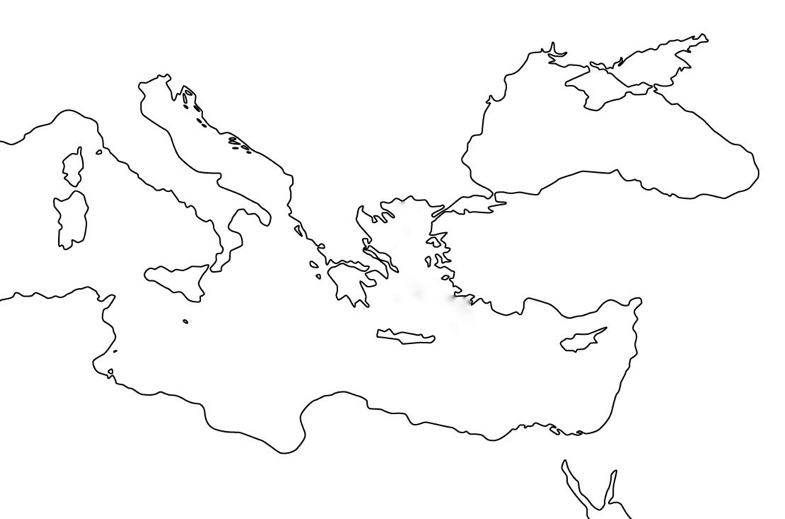 Stručně popište, jak vzniklo podle videa město Pergamon:………………………………………………………………………………………………………………………………………………………………………………………………………………………………………………………………………………………………………………………………………………………Jednou z nejkrásnějších památek města Pergamon byl oltář, který dnes najdeme v jednom evropském městě. Napište, které město to je, a jak se oltář do něj dostal. ………………………………………………………………………………………………………………………………………………………………………………………………………………………………………………………………………………………………………………………………………………………Patrně druhá nejvýznamnější knihovna starověku obsahovala na 200 tisíc svitků. S pomocí videa napište, která starověká knihovna byla největší:……………………………………………………………………………………………………………………………………………………………………………………………………………………………………Většina knih v pergamonské knihovně byla napsána na papyru, menší část na pergamenu. Napište, z čeho byly vyráběny tyto psací látky:papyrus………………………………………………………………………………………………………………………………………………………………………………………………………………………………………………………………………………………………………………………………………………………pergamen……………………………………………………………………………………………………………………………………………………………………………………..…………………………………………………………………………………………………………………………………………………………………Další známou starověkou knihovnou byla Aššurbanipalova knihovna. Za pomoci internetu napište, ve kterém městě se nacházela a jaká významná literární památka v ní byla objevena:………………………………………………………………………………………………………………………………………………………………………………………………………………………………………………………………………………………………………………………………………………………Co jsem se touto aktivitou naučil(a):……………………………………………………………………………………………………………………………………………………………………………………………………………………………………………………………………………………………………………………………………………………………………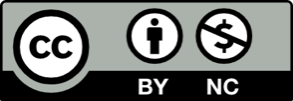 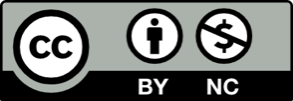 